Autorização de reprodução de imagem fotográfica, áudio e/ou vídeoPelo presente, AUTORIZO a reprodução da minha imagem, retrato e/ou voz, quer sejam registrados em áudio, vídeo e/ou fotografia, em relação ao material produzido para as atividades no modelo remoto do Programa de Pós-Graduação em Ambiente Construído e Patrimônio Sustentável. Reconheço que faço a cessão destes direitos, considerando a proteção legal da entidade em relação à prerrogativas de livre expressão, conforme artigo 5°, inciso  IX -  é livre a expressão da atividade intelectual, artística, científica e de comunicação, independentemente de censura ou licença – da Constituição Federal do Brasil (1988). Estou ciente de que a minha imagem pode ser copiada, exibida, publicada ou distribuída, e que este material pode ser usado em diversos ambientes educacionais. Os registros fotográficos e as gravações de áudio e/ou vídeo podem ser usados, entre outras, para as seguintes finalidades: Apresentações em conferências Apresentações ou cursos educacionais Apresentações informativas Vídeos educacionais Criações artísticas e publicações Entendo que, com a assinatura desta autorização, os registros fotográficos e/ou as gravações de vídeo em que aparece a minha imagem podem ser divulgados e/ou reproduzidos eletronicamente pela internet ou no meio educacional. Para qualquer finalidade diferente das mencionadas anteriormente, eu deverei ser consultado(a) quanto ao uso das fotografias e/ou gravações de vídeo. Qualquer ação externa que configure adulteração ou uso indevido é passível das sanções processuais.A presente AUTORIZAÇÃO não tem data de validade. Ao assinar esta autorização, reconheço que li na íntegra e entendi plenamente a autorização acima e, ciente das implicações legais, aceito me ater a ela. 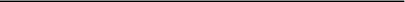 Autorização de reprodução de imagem fotográfica, áudio e/ou vídeo Nome e sobrenome___________________________________________________ Email: ______________________________________________________________Assinatura ____________________________ Data __________________________Proibição de reprodução de imagem fotográfica, áudio e/ou vídeoPelo presente, informo ao Programa de Pós-Graduação em Ambiente Construído e Patrimônio Sustentável, a PROIBIÇÃO de reprodução da minha imagem, retrato e/ou voz, quer sejam registrados em áudio, vídeo e/ou fotografia, em relação ao material produzido para as atividades no modelo remoto.Reconheço que os conteúdos apresentados no formato remoto estão sob a proteção legal da entidade em relação à prerrogativas de livre expressão, conforme artigo 5°, inciso  X – são invioláveis a intimidade, a vida privada, a honra e a imagem das pessoas, assegurado o direito a indenização pelo dano material ou moral decorrente de sua violação – da Constituição Federal do Brasil (1988). Informo que a minha imagem pode não poderá ser copiada, exibida, publicada ou distribuída por terceiros.O público e os alunos, devidamente informados por este documento, têm ciência que não poderão reproduzir os conteúdos expressos por quaisquer meios. Qualquer ação externa que configure adulteração ou uso indevido é passível das sanções processuais.A presente proibição não tem data de validade. Ao comunicar esta proibição ao Programa de Pós-Graduação em Ambiente Construído e Patrimônio Sustentável, o público e os alunos informados terão ciência deste conteúdo. Proibição de reprodução de imagem fotográfica, áudio e/ou vídeo Nome e sobrenome___________________________________________________ Email: ______________________________________________________________Assinatura ____________________________ Data __________________________